CVIČENÍ SE NACHÁZÍ NA DALŠÍ STRÁNCE ↓.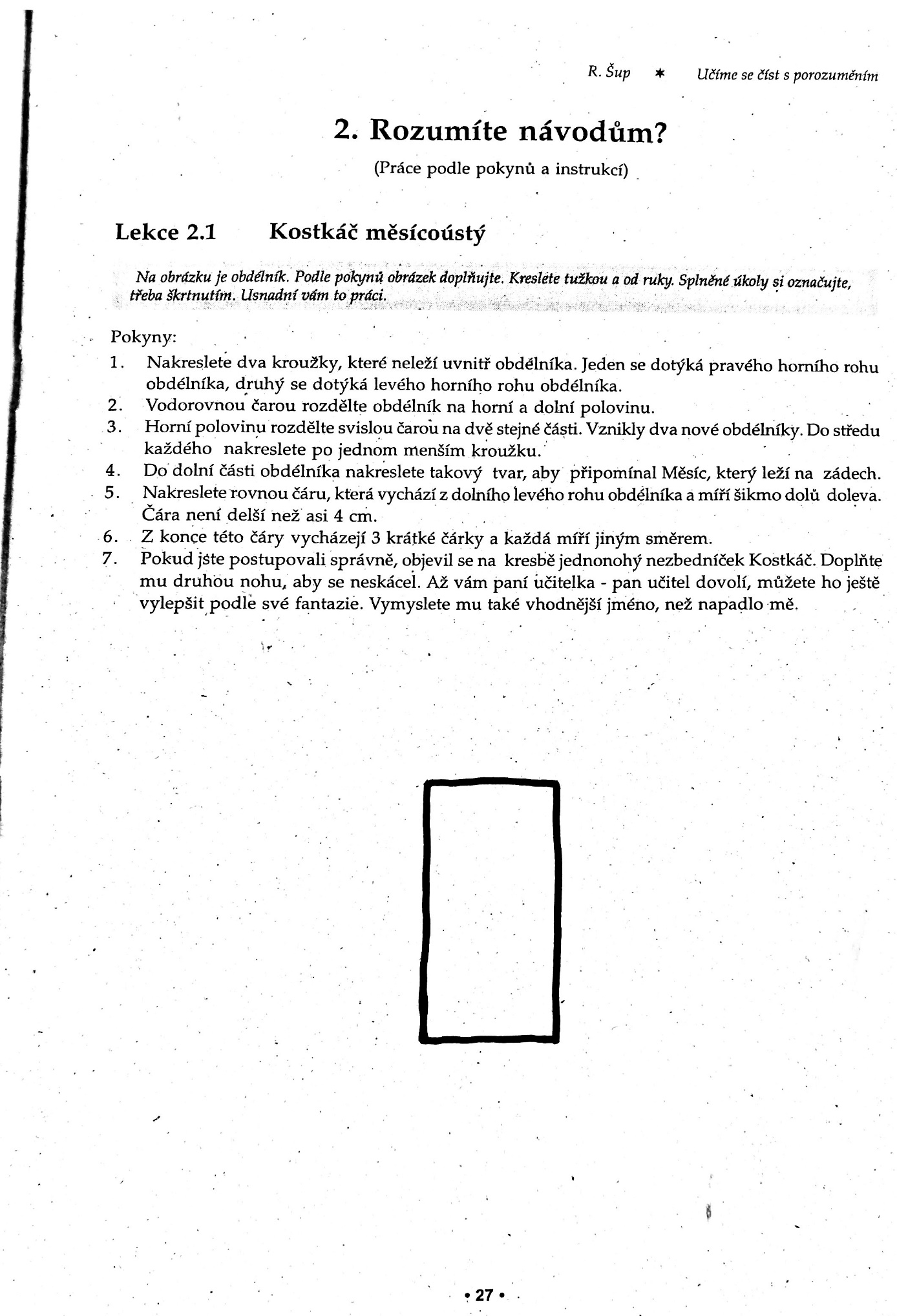 1.-2. TÝDEN - PONDĚLÍ  7. B  (V. D. + B. D) 16. 3.: Každý den číst 1str. doporučené četby. www. diktaty. ewa.cz – pravopisná cv. podle ročníků ZŠ - pravopisná cv. pro 7. třídu – 06 Prázdniny,  07 Bydlím  s rodiči  (vyfoť a pošli na mail, nebo diktát po doplnění  přepiš na papír)3.-4. TÝDEN - PONDĚLÍ 7. B (V.D. + B. D.): VE SNAZE VÁM TO TROCHU ZJEDNODUŠIT NAJDETE POD RÁMEČKEM PŘEPIS CVIČENÍ NA ROZVOJ ZRAKOVÉHO VNÍMÁNÍ. MŮŽETE OZNAČOVAT PŘÍMO V TEXTU A PAK MI TO JEN POSLAT NA E-MAIL.STÁLE NECHÁVÁM I 1 STR. DOPORUČENÉ ČETBY DENNĚ. 5.-6. TÝDEN  - PONDĚLÍ 7. B (V.D. + B.D.): www. diktaty.cz – 2. Souhrnná doplňovací cvičení – 02 Sluneční paprsky přib?val? na s?le CVIČENÍ NA ROZVOJ ZRAKOVÉHO VNÍMÁNÍ (KP str. 12/cv.3) 8.-9. TÝDEN  - PONDĚLÍ 7. B (V.D. + B.D.): www. diktaty.cz – 2. Souhrnná doplňovací cvičení – 20 Zajíčci CVIČENÍ NA ROZVOJ ZRAKOVÉHO VNÍMÁNÍ (KP str. 13/cv.1) 10.-11. TÝDEN  - PONDĚLÍ 7. B (V.D. + B.D.): www. diktaty.cz –Souhrnná doplňovací cvičení – 40 ČÍM BUDU Kuliokoun ušostřapý – práce podle pokynů a instrukcí. 12.-13. TÝDEN  - PONDĚLÍ 7. B (V.D. + B.D.): 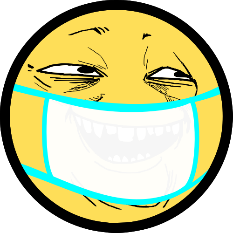                                       VAŠÍKU A BARČO, MOC VÁS ZDRAVÍM.NAŠE SPOLUPRÁCE BUDE POKRAČOVAT AŽ DO KONCE ROKU PŘES E- MAIL. SLEDUJTE PROTO DÁLE WEBOVÉ STRÁNKY ŠKOLY  ;-) .ÚKOLY NA 12.-13. TÝDEN KARANTÉNY ZNÍ:www. diktaty.cz –Souhrnná doplňovací cvičení – 41 SLEP?Š V ONLINE PROGRAMU ZMIZELA IKONKA @. DIKTÁT MŮŽETE VYPLNIT NA POČÍTAČI, VYFOTIT A ODESLAT MI JEJ  NA E-MAIL. DRUHOU MOŽNOSTÍ JE DIKTÁT VYTISKNOUT NA PAPÍR, DOPLNIT, OSKENOVAT A OPĚT POSLAT NA E-MAIL.KOSTKÁČ MĚSÍCOÚSTÝ – práce podle pokynů a instrukcí. Cvičení  je pod seznamem úkolů. Můžete kreslit na papír a KOSTKÁČE telefonem vyfotit a poslat, nebo to zkusit v programu malování.S POZDRAVEM  P. UČ. S*